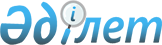 Қазақстан Республикасы Үкіметінің 2005 жылғы 21 желтоқсандағы N 1266 қаулысына өзгерістер енгізу туралы
					
			Күшін жойған
			
			
		
					Қазақстан Республикасы Үкіметінің 2007 жылғы 29 желтоқсандағы N 1384 Қаулысы. Күші жойылды - Қазақстан Республикасы Үкіметінің 2023 жылғы 30 маусымдағы № 528 қаулысымен
      Ескерту. Күші жойылды - ҚР Үкіметінің 30.06.2023 № 528 (01.07.2023 бастап қолданысқа енгiзiледi) қаулысымен.
      Қазақстан Республикасының Үкіметі  ҚАУЛЫ ЕТЕДІ : 
      1. "Мүгедектерді әлеуметтік қорғау саласындағы үйлестіру кеңесін құру туралы" Қазақстан Республикасы Үкіметінің 2005 жылғы 21 желтоқсандағы N 1266  қаулысына (Қазақстан Республикасының ПҮАЖ-ы, 2005 ж., N 49, 626-құжат) мынадай өзгерістер енгізілсін: 
      көрсетілген қаулымен бекітілген Мүгедектерді әлеуметтік қорғау саласындағы үйлестіру кеңесінің құрамына мыналар енгізілсін: 
        Жұмабаева                    - Қазақстан Республикасы Еңбек және 
      Бақытжан Сапарғалиқызы         халықты әлеуметтік қорғау 
                                     министрлігі Әлеуметтік нормативтер 
                                     және мүгедектерді оңалту 
                                     департаментінің мүгедектерді оңалту 
                                     және әлеуметтік қызметтерді дамыту 
                                     бөлімі бастығының міндетін атқарушы, 
                                     хатшы 
      Аманбаев                     - Алматы қалалық мүгедектер  
      Әли Әбілдаұлы                  қоғамы басқармасының төрағасы 
                                     (келісім бойынша) 
        Мұнбаев                      - Астана қаласы мүгедектер 
      Марат Мұханұлы                 қауымдастығының төрағасы 
                                     (келісім бойынша) 
      Омарбеков                    - "Қазақстандық мүгедектер 
      Иран Елубайұлы                 конфедерациясы" республикалық 
                                     қоғамдық бірлестігінің президенті 
                                     (келісім бойынша); 
            мына: 
        "Әбдіхалықова                - Қазақстан Республикасының 
      Гүлшара Наушақызы              Еңбек және халықты әлеуметтік қорғау 
                                     вице-министрі, төрағаның орынбасары" 
            деген жол мынадай редакцияда жазылсын: 
        "Әбдіхалықова                - Қазақстан Республикасы Еңбек және 
      Гүлшара Наушақызы              халықты әлеуметтік қорғау 
                                     министрлігінің жауапты хатшысы, 
                                     төрағаның орынбасары"; 
      көрсетілген құрамнан Рамазанова Динара Қайырбекқызы шығарылсын. 
      2. Осы қаулы қол қойылған күнінен бастап қолданысқа енгізіледі. 
					© 2012. Қазақстан Республикасы Әділет министрлігінің «Қазақстан Республикасының Заңнама және құқықтық ақпарат институты» ШЖҚ РМК
				
Қазақстан РеспубликасыныңПремьер-Министрі